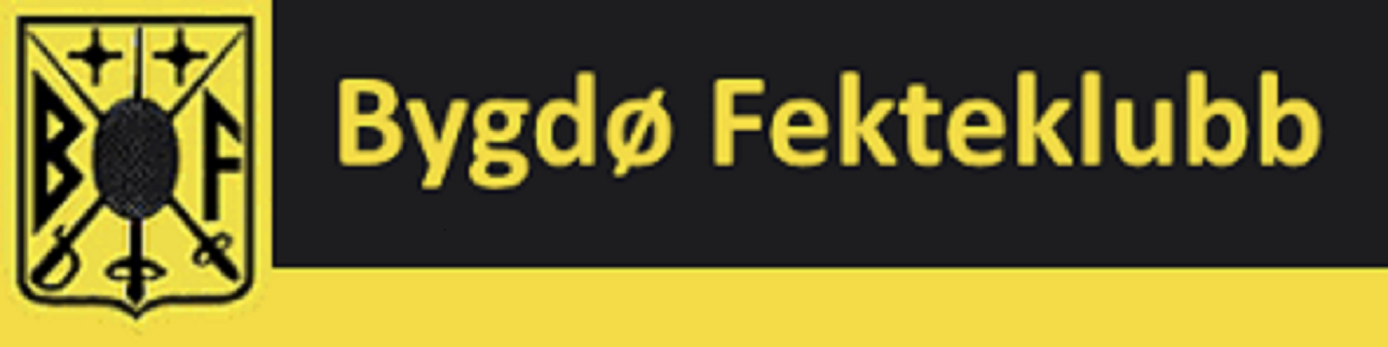 Sesong 2018/2019 Treningsgrupper og aldersklasserTreningstider/ timeplanTreningsavgifter og stevnelisenserUtstyrDugnaderWebløsningerGRUPPEOPPSETT OG STEVNEALDERSKLASSER (BASERT PÅ NAVNELISTER I 2018/1)TRENINGSTIDER/ TIMEPLANNBU9* - Nybegynnere 6-9 årNBU13** - Nybegynnere 10-13 årOPPSTART I SESONG 2018/19Grupper A, S, V, - uke 31, første trening 01. august Grupper B, C, D – uke 34, første trening 20. augustNybegynnere – uke 36, første trening 3. septemberTRENINGSAVGIFTER og STEVNELISENSER I HØSTSEMESTER 2018Gruppe D		2 250.-Gruppe A, B, C, S, V	2 750.-Det er 25% rabatt for familiemedlemmer som er i treningsgrupper og betaler treningsavgifter.OBS! Treningsavgifter må betales online via www.bygdofekting.no innen september 2018.Et klubbmedlem f.år 2005 og eldre må kjøpe den nasjonale fektelisensen (NF-lisens) for 2019. Lisensen må bestilles via www.bygdofekting.no i  desember 2018.Deltakere i FIE stevner (Oslo Cup inkl.) og EFC stevner (kadett og U23) må kjøpe FIE og/eller EFC lisenser innen august 2018. STEVNEALDERSKLASSER I SESONG 2018/19 (FRA 1. JULI 2018)NOR/SWEU11 Barn	f.år	2008 og yngreU13 Yngre Ungdom	2006-2007U15 Eldre Ungdom	2004-2005U17 Kadett		2002-2003U20 Junior		1999-2001S Senior	eldre enn 1999V40+ Veteran	1970-1979-V50+ Veteran	1960-1969V60+ Veteran	1950-1959V70+ Veteran 	1940-1949		EUROPEISKEU10		2009 og yngreU12		2007-2008 U14 		2005-2006U17 Kadett	2002-2004FEKTEUTSTYRBygdø Fekteklubb oppfordrer alle sine fektere som fekter/har lyst til å fekte på stevner på alle nivåer til å skaffe sitt eget fekteutstyr.Fekteutstyr som trengs til stevner:Maske Fektedrakt (jakke og bukser)UndervestHanskeFektestrømperMinst 2 kårder (hoved- og reserve)Minst 2 kroppsledninger (hoved- og reserve)Fektebag/fektesekkDet er viktig å ha personlig utstyr pga:Hygiene – gjelder spesielt maske, hanske og fektedrakt.Kårdene må tilpasses individuelt (håndtaket må ha riktig størrelse og lengde slik at kården «matcher» i hånden), riktig vinkel mellom klinge og håndtaket og andre små men viktige marginer.To kårder og to kroppsledninger er et krav ifølge stevneregler. Kårdene monteres så identisk som mulig for at fekteren kan bytte dem ved behov.Utstyret må tilsvare NFs og FIE sikkerhetsbestemmelser https://bloccontent.blob.core.windows.net/files/200000195/1964/2016/12/14/sikkerhetsbestemmelser.pdf  Hvor skaffer man utstyr?Alt utstyr kan bestilles via Bygdø Fekteklubb. Vi tilbyr fekteutstyr fra verdens ledende produsenter og leverandører ALLSTAR www.allstar.de og UHLMANN www.uhlmann-fechtsport.com   Størrelse tabeller finnes:Allstar https://www.allstar.de/product-information-145.html Uhlmann https://uhlmann-fechtsport.com/groessentabelle-en.html Prisliste til orientering:Kårde m/StM klinge farge	1 600.-Kårde m/StM klinge hvit	1 500.-Kårde m/BF klinge hvit	1 850.-Kårde m/BF klinge blå	2 000.-Undervest			 900.-Bukser				1 200.-Jakke				1 900.-Maske				1 600.- Hanske			300.-Strømper			120.-Kroppsledning			250.-Fektesekk / fektebag		fra 600.- til 3 000.-Prisene kan variere If. NOK/EUR kursOBS! Kom med bestillingene så fort som mulig, produsentene er stengt i sommeren!DUGNADERTusen takk for all hjelp og bidrag i sesong 2017/2018! Vi har blitt mye flinkere til dugnadsarbeid Dugnadsplan 2018/19Kjære fektere/foresatte i Bygdø Fekteklubb.Bygdø Fekteklubb skal arrangere fire store fektearrangementer i sesong 2018/19. For å kunne gjennomføre disse er vi avhengig av hjelp fra dere til å forberede, gjennomføre og avslutte arrangementene. Se liste over oppgaver og gi beskjed til styremedlem Rannveig Sørum rannveighunskaar@hotmail.com om hvilke datoer du har anledning til å bidra. Vi ber om at hver fekter eller foresatt stiller med minst to dugnadsvakter i løpet av sesongen. På forhånd hjertelig takk!Juleavslutning 2018 og sommeravslutning 2019 som vanlig WEBLØSNINGERKlubben fortsetter å jobbe med utvikling av digitale informasjon- og betalingsløsninger.I sesongen 2018/2019 skal gjennomføres alle påmeldinger til stevner/arrangementer og alle betalinger av medlems- og treningsavgifter gjennom BYF webside www.bygdofekting.no HUSK DITT BRUKERNAVN OG PASSORD!!!Klubben skal bruke enda mer sin Facebook side https://www.facebook.com/bygdofekting/  som sterk informasjons- og kommunikasjonsmiddel. Like og følg oss på FB.https://www.facebook.com/bygdofekting/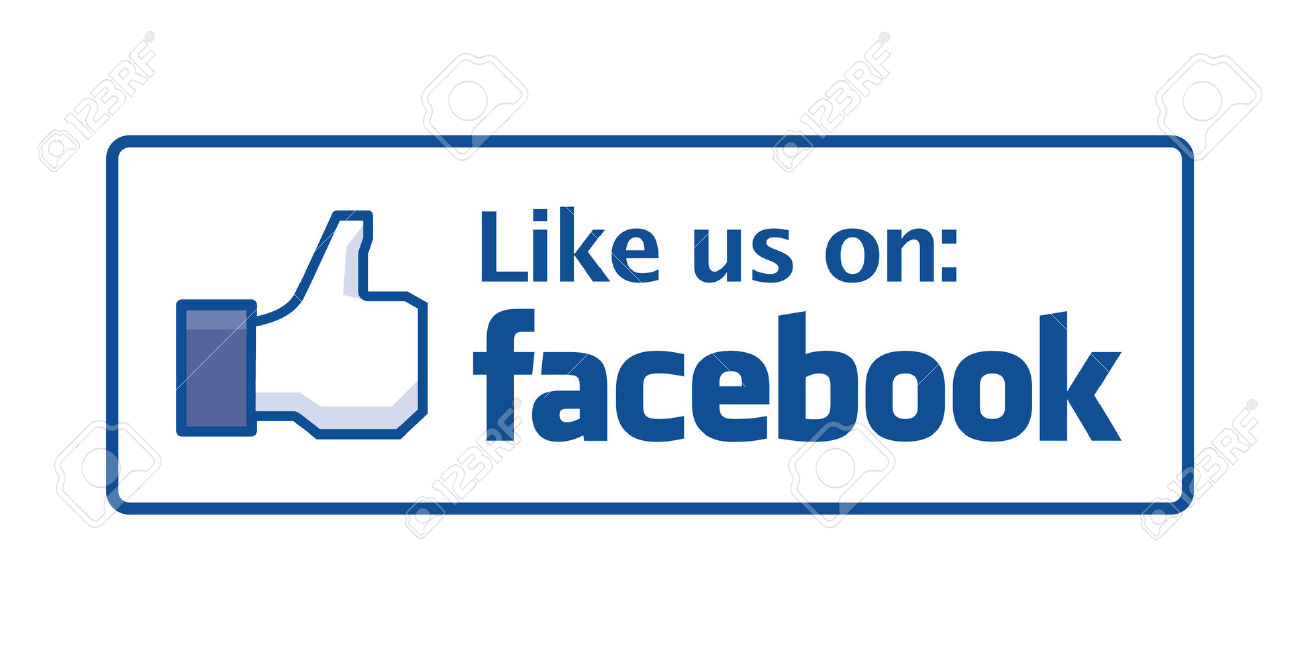 Hold deg oppdatert på de siste nyhetene og viktig info fra BYGDØ FEKTEKLUBB!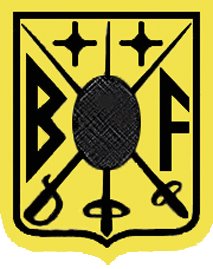 God sommer og god oppstart av neste fektesesong!Din BYGDØ FEKTEKLUBBNr.Nr.FornavnFornavnEtternavnEtternavnGruppe 2018/2F.årStevneklasse NOR/SWEStevneklasse EURJensSørumSørumA1A11999U20U20AntonRæderRæderA1A11999U20U20CasperMuus BendiksenMuus BendiksenA1A11999U20U20KamileDiliunaiteDiliunaiteA1A11999U20U20AndersPilipenkoPilipenkoA1A11999U20U20IvanEvensenEvensenA1A12000U20U20KajaFriis RuudFriis RuudA1A12001U20U20AndreasKlavenessKlavenessA1A12002U17U17Jens JoakimStorm GranStorm GranA1A12002U17U17NicklasEkhold AalrudEkhold AalrudA1A12002U17U17Samuel KloumanStoknesStoknesA1A12002U17U17DanielBrathagenBrathagenA1A12002U17U17Mikael BravoWallinWallinA2A22002U17U17Victor TrygveFallentin-SortebergFallentin-SortebergA2A22002U17U17JuliaNyquist ZonnoNyquist ZonnoA2A22003U17U17LeonMayerMayerA2A22003U17U17EirikIrgens-JensenIrgens-JensenB1B12004U15U17MilanHyenneHyenneB1B12004U15U17ChiaraKlosterKlosterB1B12004U15U17Erik August ChristensenHoffHoffB1B12004U15U17JosefineReinhardsenReinhardsenB1B12004U15U17TheodorKollerKollerB1B12004U15U17IngeSørumSørumB1B12004U15U17Franz Philip PapHolmenHolmenB1B12006U13U14AndreasBergBergB2B22005U15U14Christian-FlaviusRaabeRaabeB2B22005U15U14HenrikSolstadSolstadB2B22005U15U14HansFalkgårdFalkgårdB2B22005U15U14IngeborgFlood-NeergaardFlood-NeergaardB2B22005U15U14DavidFallFallB2B22006U13U14HoriaMacoveiMacoveiB2B22006U13U14DanielaHustadHustadB2B22006U13U14MarthaTefre AmundsenTefre AmundsenB2B22006U13U14Viktor JarlHagen BreivikHagen BreivikB2B22006U13U14AnnaGilfillanGilfillanB2B22006U13U14EgorFirsajevFirsajevB2B22006U13U14MarkusIzerginIzerginB2B22006U13U14Daniel ØstbøVernesVernesB2B22006U13U12TomasWorrenWorrenB2B22007U13U12JanGilfillanGilfillanB2B22008U11U12HenrikHagenHagenCC2007U13U12MariusFournierFournierCC2007U13U12Theodor HustadMørchMørchCC2007U13U12KonradBø-AlnesBø-AlnesCC2007U13U12CrouseGongGongCC2007U13U12Fredrik HanckeOsbakkOsbakkCC2007U13U12Mikael Grutsch EgebergLundLundCC2007U13U12Alexander AllportFossumFossumCC2008U11U12AntoineEisenEisenCC2008U11U12Mie SofieTotlandTotlandCC2008U11U12MaxwellYeYeCC2009U11U10BenjaminAarholtAarholtCC2009U11U10Olympia Signe SolfridStokkeStokkeCC2009U11U10Pandora Liv SolveigStokkeStokkeCC2009U11U10JanZurawieckiZurawieckiCC2009U11U10Erik LiLagaardLagaardDD2007U13U12Andreas FagerliRanheimRanheimDD2008U11U12Kristoffer MikaelSolvikaasSolvikaasDD2008U11U12FransFürstFürstDD2008U11U12DexterPowellPowellDD2008U11U12AndreasTonningTonningDD2009U11U10Benjamin MaschoreckJernæsJernæsDD2009U11U10JohanTorpTorpDD2010U9U10JakobSolstadSolstadDD2010U9U10Aksel TveiteråsWeinbergerWeinbergerDD2010U9U10Brage ErlendStokke GlømmenStokke GlømmenDD2010U9U10SyverBastBastDD2009U9U10Gard August FossumKåresenKåresenDD2009U9U10Isaak Nikolai	Alm-KruseAlm-KruseDD2007U13U12EmilFriis RuudFriis RuudSS1998SU23FerdinandEliassenEliassenSS1998SU23Jonas LundLundSS1995SSBendikUtneUtneSS1994SSFanni LundgrenLundgrenSS1993SSStianHerbernHerbernSS1992SSKatalinLasetzkyLasetzkySS1992SSCarolinePiaseckaPiaseckaSS1990SSAnneMorvikMorvikSS1990SSBartoszPiaseckiPiaseckiSS1986SSClaus jr.MørchMørchVV1947V70+V70+Claes HaraldBendiksenBendiksenVV1965V50+V50+GeirStoutlandStoutlandVV1967V50+V50+EndreKolbjørnsenKolbjørnsenVV1967V50+V50+JoachimMayerMayerVV1967V50+V50+JustinGriffinGriffinVV1970V40+V40+AtleSilgjerdSilgjerdVV1972V40+V40+HaraldIrgens JensenIrgens JensenVV1973V40+V40+ElisabethSkaar NilsenSkaar NilsenVV1973V40+V40+GregorGilfillanGilfillanVV1974V40+V40+HaakonWestlieWestlieVV1974V40+V40+Claus SeverinMørchMørchVV1976V40+V40+AndrasRabRabVV1977V40+V40+KristofferAarholtAarholtVV1978V40+V40+MandagTirsdagOnsdagTorsdagFredagLørdag, SøndagFormiddag – IND. LEKSJONER (IL) etter avtaleFormiddag – IND. LEKSJONER (IL) etter avtaleFormiddag – IND. LEKSJONER (IL) etter avtaleFormiddag – IND. LEKSJONER (IL) etter avtaleFormiddag – IND. LEKSJONER (IL) etter avtaleEkstra treninger etter annonseStevner etter stevneplanerTreningssamlingerKlubbtiltak17:00 – 18:15D+NBU9*17:00 – 19:00B1+B216:30– 17:45NBU13*17:00 – 19:00B1+B2IND. LEKSJONERetter avtaleEkstra treninger etter annonseStevner etter stevneplanerTreningssamlingerKlubbtiltak17:00 – 18:15D+NBU9*17:00 – 19:00B1+B216:30– 17:45NBU13*17:00 – 19:00B1+B217:00 – 19:00ABSV basis/frifektingEtter annonseEkstra treninger etter annonseStevner etter stevneplanerTreningssamlingerKlubbtiltak18:15 – 19:30C17:00 – 19:00B1+B217:45 – 19:00C17:00 – 19:00B1+B217:00 – 19:00ABSV basis/frifektingEtter annonseEkstra treninger etter annonseStevner etter stevneplanerTreningssamlingerKlubbtiltak18:15 – 19:30C19:00-19:30 IL17:45 – 19:00C19:00-19:30 ILEkstra treninger etter annonseStevner etter stevneplanerTreningssamlingerKlubbtiltak19:30 – 21:30A1+S+V19:30 – 21:30A1+A2+S19:00 – 21:00A1+A2+S+B119:30 – 21:30A1+A2+S+VEkstra treninger etter annonseStevner etter stevneplanerTreningssamlingerKlubbtiltakDATOSTEDSTEVNER/ARRANGEMENTOPPGAVERSøndag 2.septemberBygdøhus/fotballbaneÅpen fektedag under Bygdøy Dagen i samarbeid med HUK fotballklubbVIKTIG FOR KLUBBENS PROMO OG REKRUTTERINGRigging på oppvisningsplass ved siden av fotballbane.Hjelp til dem som vil prøve å fekteOpprydding  29-30. september 2018BygdøhusWorld Cup Satellite ”OSLO CUP”DETTE ER ÅRETS VIKTIGSTE ARRANGEMENT I REGI AV KLUBBENUtlevering av stevneprogrammer med sponsorenes reklamer i postkassene på Bygdøy – 12 pers med bilRigging fredag kveld - 12Kafeteriavakt – 8 pers.Forsyning av kafeteriaen (kaker, boller, brødskiver osl.)Opprydding etter stevnet søndag – 12 pers.16.-17. mars 2019BygdøhusJunior, kadett og ungdom Norges MesterskapRigging på stevnearena fredag kveld – 12 pers.Kafeteriaen 4 vakt x 2 pers. = 8 pers.Forsyning av kafeteriaen (kaker, boller, brødskiver osl.)Dømming på stevner 8 dommereOpprydding søndag 19.02 ettermiddag – 12 pers.UdefinertBygdøhusÅpent Østlandsk MesterskapRigging på stevnearena fredag kveld – 12 pers.Kafeteriaen 4 vakt x 2 pers. = 8 pers.Forsyning av kafeteriaen (kaker, boller, brødskiver osl.)Dømming på stevner – 6 dommereOpprydding søndag 19.02 ettermiddag – 12 pers.